附件1永丰县公开招聘专业森林消防队员报名表附件2（2023年）永丰县专业森林消防队员招录体能测试项目及标准附件3《专业森林消防队培训考试题库》小程序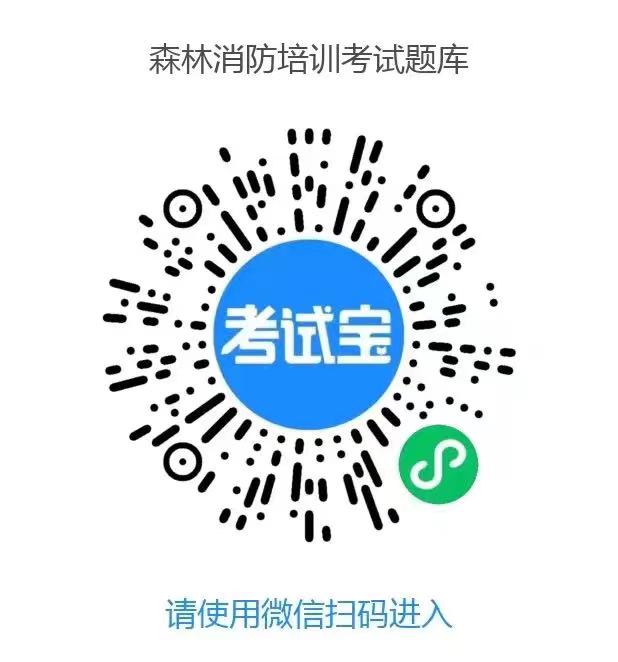 姓名性别民族籍 贯相出生年月政治面貌政治面貌参加工作时间学历毕业学校毕业学校所学专业片身份证号​联系电话​联系电话现工作单位紧急联系人电话紧急联系人电话现居住地址特  长资格证书个人简历年月至年月年月至年月年月至年月在何单位学习或工作在何单位学习或工作在何单位学习或工作在何单位学习或工作任 何 职个人简历个人简历个人简历个人简历个人简历个人简历个人简历个人简历个人简历个人简历个人简历应聘人员承诺签名上述填写内容和提供的相关依据真实、有效，符合招聘岗位所需的报考条件。如有不实，本人自愿放弃考试和聘用资格。上述填写内容和提供的相关依据真实、有效，符合招聘岗位所需的报考条件。如有不实，本人自愿放弃考试和聘用资格。上述填写内容和提供的相关依据真实、有效，符合招聘岗位所需的报考条件。如有不实，本人自愿放弃考试和聘用资格。上述填写内容和提供的相关依据真实、有效，符合招聘岗位所需的报考条件。如有不实，本人自愿放弃考试和聘用资格。上述填写内容和提供的相关依据真实、有效，符合招聘岗位所需的报考条件。如有不实，本人自愿放弃考试和聘用资格。上述填写内容和提供的相关依据真实、有效，符合招聘岗位所需的报考条件。如有不实，本人自愿放弃考试和聘用资格。上述填写内容和提供的相关依据真实、有效，符合招聘岗位所需的报考条件。如有不实，本人自愿放弃考试和聘用资格。上述填写内容和提供的相关依据真实、有效，符合招聘岗位所需的报考条件。如有不实，本人自愿放弃考试和聘用资格。应聘人员承诺签名上述填写内容和提供的相关依据真实、有效，符合招聘岗位所需的报考条件。如有不实，本人自愿放弃考试和聘用资格。上述填写内容和提供的相关依据真实、有效，符合招聘岗位所需的报考条件。如有不实，本人自愿放弃考试和聘用资格。上述填写内容和提供的相关依据真实、有效，符合招聘岗位所需的报考条件。如有不实，本人自愿放弃考试和聘用资格。上述填写内容和提供的相关依据真实、有效，符合招聘岗位所需的报考条件。如有不实，本人自愿放弃考试和聘用资格。上述填写内容和提供的相关依据真实、有效，符合招聘岗位所需的报考条件。如有不实，本人自愿放弃考试和聘用资格。上述填写内容和提供的相关依据真实、有效，符合招聘岗位所需的报考条件。如有不实，本人自愿放弃考试和聘用资格。上述填写内容和提供的相关依据真实、有效，符合招聘岗位所需的报考条件。如有不实，本人自愿放弃考试和聘用资格。上述填写内容和提供的相关依据真实、有效，符合招聘岗位所需的报考条件。如有不实，本人自愿放弃考试和聘用资格。应聘人员承诺签名上述填写内容和提供的相关依据真实、有效，符合招聘岗位所需的报考条件。如有不实，本人自愿放弃考试和聘用资格。上述填写内容和提供的相关依据真实、有效，符合招聘岗位所需的报考条件。如有不实，本人自愿放弃考试和聘用资格。上述填写内容和提供的相关依据真实、有效，符合招聘岗位所需的报考条件。如有不实，本人自愿放弃考试和聘用资格。上述填写内容和提供的相关依据真实、有效，符合招聘岗位所需的报考条件。如有不实，本人自愿放弃考试和聘用资格。上述填写内容和提供的相关依据真实、有效，符合招聘岗位所需的报考条件。如有不实，本人自愿放弃考试和聘用资格。上述填写内容和提供的相关依据真实、有效，符合招聘岗位所需的报考条件。如有不实，本人自愿放弃考试和聘用资格。上述填写内容和提供的相关依据真实、有效，符合招聘岗位所需的报考条件。如有不实，本人自愿放弃考试和聘用资格。上述填写内容和提供的相关依据真实、有效，符合招聘岗位所需的报考条件。如有不实，本人自愿放弃考试和聘用资格。应聘人员承诺签名签名：签名：签名：签名：签名：签名：签名：签名：应聘人员承诺签名年      月      日年      月      日年      月      日年      月      日年      月      日年      月      日年      月      日年      月      日资格审查意见（盖章）审查人员签名：年      月     日（盖章）审查人员签名：年      月     日（盖章）审查人员签名：年      月     日（盖章）审查人员签名：年      月     日（盖章）审查人员签名：年      月     日（盖章）审查人员签名：年      月     日（盖章）审查人员签名：年      月     日（盖章）审查人员签名：年      月     日测试项目及格标准项 目 详 情评分详情3000米跑（30分）14´00″3000米徒手跑，从考生听到信号开始起跑并计时，按要求跑完3000米所用的时间为其考核成绩，成绩精确到秒（保留一位小数四舍五入）。以14分钟完成计及格成绩18分，每快1秒加0.1分，加到满分为止。单杠引体向上（15分）10个两手正握单杠，双手间距比肩稍宽，呈直臂悬垂姿势。做引体动作时下颌超过杠面，做臂悬垂动作时两臂自然伸直。从双手握杠开始，到双手离杠为考试结束，以连续完成的引体次数计取成绩，作业时间不超过3分钟。以完成10个计及格成绩9分，每多做1个加0.5分，每少做1个减0.5分，加到满分为止，扣完为止。5×10米折返跑（15分）14″00在10米长的跑道上标出起点线和折返线，考生从起点线处听到起跑口令后起跑，在折返线处返回跑向起跑线，到达起跑线时为完成1次往返。手要触碰到折返线，连续完成2次半往返，记录时间。考核以完成时间计算成绩。以14秒完成计及格成绩9分，每快1秒加1分、慢1秒扣1分，加到满分为止，扣完为止。